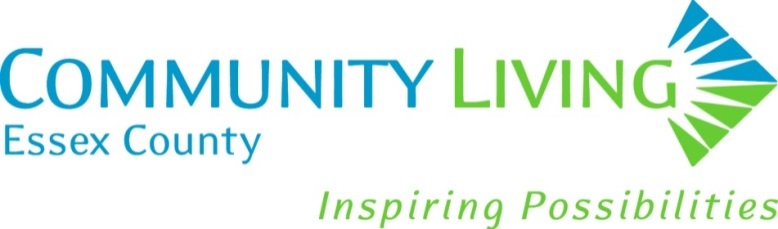 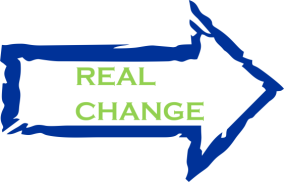 D R A F T | February 25, 20162016 REAL Change Pilot ProjectsPILOT:  ACCOMMODATION PILOT PROJECTS – SMART HOMES, START WITH INDEPENDENCE, RIGHT SUPPORT Team Leader:	Corey DalgleishProposed Team Members:   	Two families, support manager, direct support, Brokerage, Disabilities Studies Students, Community Mental Health.Purpose The overarching purpose of the three ACCOMMODATION pilots is to provide the right level of supports that promote independence and growth, and to increase access the range of individualized accommodation options for people waiting for services. The purpose of the SMART HOME pilot is to use technology to increase a person’s independence, through the use of technologies and natural supports while also decreasing costs.The purpose of START WITH INDEPENDENCE pilot is to provide Transitional Aged Youth with accommodation services that focus on independence, using an empowerment model of support. The purpose of RIGHT SUPPORT pilot is to offer the right levels of support to people who currently use services, in living arrangements that enable the greatest level of independence, leading to more services being available to more people.Description:  To be written by the team that will be working on the pilot.Strategic Priorities Addressed:Advocacy and actions toward the full inclusion of all people and communityProvide leadership in creatively addressing unmet needsDesign and offer innovative accommodation options that embrace natural support and self-determinationDiversify and increase revenueMeasures of Success: Generate new revenue / increase revenueDecrease existing costsBe affordable to people and their familiesDecrease the # of people waiting for servicesIncrease the flexibility with which services are providedBe sustainable Able to be replicatedLeadership in creatively addressing unmet needsIdentify subcategories to ensure all impacts are measuredAdditional Considerations: Periodic/Strategic presentations to New Day, Leaders of Today, to provide updates and with sufficient lead time to gather their input on pilot project initiatives. (New Day leadership meets every 2 weeks on Monday morning at the Essex Centre.) Teams are encouraged to invite internal and external members as resources to the team as needed.Pilot teams report (through the Team Leader) to the REAL change Steering Committee.